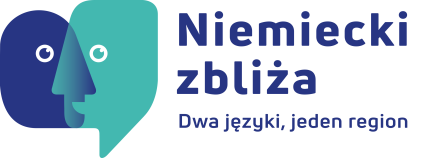 UMOWA  NR ………………..z dnia ………………CRU ……………………zawarta  pomiędzy:Gminą Miasto Szczecin z siedzibą w Szczecinie, przy pl. Armii Krajowej 1, 70-456 Szczecin,  NIP 8510309410, REGON 811684232, reprezentowaną przez:……………………………………………………………………………………………………………………………………………….……………………………………………………………………………………………………………………………………………….zwaną dalej Zamawiającyma……………………………………………………………………………………………………………………………………………………………………………………………………………………………………………………………………………………………… zwaną/zwanym dalej Wykonawcąo treści następującej:PreambułaUmowa niniejsza zostaje zawarta w zakresie części III, po przeprowadzeniu postępowania o udzielenie zamówienia publicznego na usługi społeczne, o których mowa w art. 138 o ustawy z dnia 29.01.2004 r. - Prawo zamówień publicznych (Dz. U. z 2019 r. poz. 1843 ze zm.). Zamówienie dotyczy projektu „Nauczanie języka sąsiada od przedszkola do zakończenia edukacji – kluczem do komunikacji w Euroregionie Pomerania” współfinansowanego ze środków Unii Europejskiej – Program Współpracy Interreg V A Meklemburgia-Pomorze Przednie / Brandenburgia / Polska w ramach celu „Europejska Współpraca Terytorialna“ Europejskiego Funduszu Rozwoju Regionalnego (EFRR).							Wykonawca będzie wykonywał Umowę na zasadach i warunkach ustalonych w Umowie, której integralną część stanowią następujące załączniki:załącznik nr 1 : Oferta Wykonawcy, złożona w postępowaniu wraz z formularzem cenowym;załącznik nr 2 : Szczegółowy zakres zamówienia;załącznik nr 3 : Protokół odbioru;załącznik nr 4 : Wstępny harmonogram godzinowy.§ 1Zamawiający zleca, a Wykonawca zgodnie ze złożoną Ofertą zobowiązuje się do wykonania usługi cateringowej tj. przygotowanie, dostarczenie do miejsca wydania oraz podanie napojów i posiłków zgodnie z Instrukcją dla Wykonawcy w ramach wydarzeń organizowanych w związku z projektem „Nauczanie języka sąsiada od przedszkola do zakończenia edukacji – kluczem do komunikacji w Euroregionie Pomerania” współfinansowanym ze środków Unii Europejskiej – Program Współpracy Interreg VA Meklenburgia- Pomorze Przednie/ Brandenburgia/ Polska w ramach celu „Europejska Współpraca Terytorialna” Europejskiego Funduszu Rozwoju Regionalnego (EFRR).Usługa zostanie wykonana zgodnie z Instrukcją dla Wykonawcy, ofertą Wykonawcy, a także obowiązującymi przepisami prawa dotyczącymi bezpieczeństwa i higienicznego przygotowywania i podawania posiłków.Termin realizacji usługi: od dnia zawarcia umowy (lecz nie wcześniej niż od dnia 01.01.2020r. ) do dnia 30.06.2020 roku. Szczegółowy zakres zamówienia, o którym mowa w ust. 1 określa  załącznik nr 2 do niniejszej umowy.Wstępny harmonogram godzinowy określa załącznik nr 4 do niniejszej umowy.§ 2W ramach realizacji Umowy Wykonawca zobowiązany jest do:świadczenia usługi cateringowej wraz z dostawą zgodnie z załączonym i zaakceptowanym przez obie strony menu,  do wcześniej ustalonego miejsca na terenie Szczecina, zapewnienia odpowiedniej obsługi kelnerskiej w trakcie trwania wydarzenia w zależności od zgłoszonych przez Zamawiającego potrzeb, stosownie do realizowanej usługi cateringowej oraz liczby uczestników spotkania (min. 2 osoby przy wydarzeniu na 50 osób oraz min. 4 osoby przy wydarzeniu na 100 osób),zapewnienia wystarczającej ilości stołów koktajlowych, tj. min. 1 stół/ 5 osób, przykrytych obrusem lub pokrowcem w kolorze białym lub czarnym,zapewnienia białych obrusów materiałowych z prostym skirtingiem do położenia na stole bufetowym i aranżację stołu,zapewnienia podgrzewaczy i zaparzaczy oraz sprzętu gastronomicznego i technicznego potrzebnego do realizacji usługi, zapewnienia białej zastawy szklanej porcelanowej (szklanki, filiżanki, talerzyki) i metalowych sztućców, zapewnienia serwetek papierowych min. 2 warstwowych,estetycznego wyglądu stołów oraz zapewnienie niezwłocznego zbierania brudnych naczyń w trakcie trwania wydarzenia,posprzątania części cateringowej (wywóz śmieci po stronie Wykonawcy) oraz przywrócenie stanu zastanego,zapewnienia odpowiedniej temperatury serwowanych dań,zapewnienia odpowiedniej temperatury serwowanych napojów,zapewnienia wysokiej jakości świadczonej usługi,zapewnienia świeżych i wysokiej jakości produktów spożywczych,zapewnienia jednolitego, schludnego, czystego i eleganckiego ubioru obsługi kelnerskiej,świadczenia usługi cateringu zgodnie z najlepszymi standardami, przepisami prawa, zasadami należytej staranności oraz odpowiednimi normami,zapewnienia przedłużaczy, kabli, itp. niezbędnych do uruchomienia sprzętów gastronomicznych,zapewnienia nakrycia stołów bufetowych jak i koktajlowych powinny być wyprasowane, czyste, nie zawierać śladów zniszczeń lub zabrudzeń,zapewnienia czystych i niezniszczonych sprzętów gastronomicznych typu podgrzewacze i zaparzacze.Zamawiający zastrzega sobie prawo do zmian godzin wydawania posiłków i zmiany poszczególnych pozycji menu. W związku z tym, iż Zamawiający nie udostępnia zaplecza do przygotowania posiłków w miejscu organizacji wydarzenia Wykonawca zobowiązany jest do dostarczenia gotowych dań.§ 3Zamawiający poinformuje Wykonawcę na adres e-mail …………………… o dokładnym terminie i miejscu wykonania zamówienia najpóźniej 2 tygodnie przed terminem wydarzenia.Wykonawca każdorazowo potwierdzi na adres e-mail: njs@um.szczecin.pl otrzymanie danego zamówienia.Zamawiający poinformuje Wykonawcę o dokładnej liczbie uczestników najpóźniej na 3 dni przed terminem wydarzenia. Wykonawca gotowy będzie do świadczenia zamówionej przez Zamawiającego usługi cateringowej najpóźniej na 30 minut przed terminem określonym przez Zamawiającego.Wykonawca zapewnia, że jego pracownicy, którzy w imieniu Wykonawcy będą brali udział w wykonaniu przedmiotu Umowy, posiadają należyte przygotowanie do wykonywanych czynności, w tym stosowną wiedzę, kwalifikacje i doświadczenie oraz wymagane prawem badania.§ 4Wykonawca oświadcza, że posiada przygotowanie i warunki, w tym pomieszczenia i sprzęt niezbędne do przygotowania posiłków w zakresie świadczenia usług zbiorowego żywienia, 
w tym przygotowania i sprzedaży posiłków zgodnie z niniejszą umową oraz obowiązującymi w tym zakresie przepisami i wymogami sanitarnymi, które to przepisy i wymagania zobowiązuje się przestrzegać w ramach realizacji niniejszej umowy.§ 5Osobą odpowiedzialną za prawidłową realizację przedmiotu Umowy ze strony Wykonawcy jest ……………………………………………………………………………………………………………Osobą odpowiedzialną za prawidłową realizację przedmiotu Umowy ze strony Zamawiającego jest Pani Monika Szarszewska, mszarszew@um.szczecin.pl, tel. 91 4245 726.§ 6Wynagrodzenie za  wykonanie przedmiotu umowy określonego w § 1 ustala się na maksymalną kwotę brutto ……………………………………………………………………….…………… (słownie:…………………………………………………………………………………………………………………….), z zastrzeżeniem ust. 2 i 3.Udzielenie zamówień na niższą kwotę niż wskazana w ust. 1, nie może być podstawą roszczenia wobec Zamawiającego z tytułu nie wywiązania się z Umowy.	Zamawiający zapłaci Wykonawcy za liczbę uczestników wydarzenia określoną i przekazaną Wykonawcy zgodnie z § 3 ust 3.Wynagrodzenie będzie płatne przelewem na konto Wykonawcy w terminie 14 dni od otrzymania prawidłowo wystawionej przez Wykonawcę faktury VAT. Podstawą wystawienia faktury będzie Protokół Odbioru spisywany po każdym wydarzeniu, na którym były świadczone usługi cateringowe przez Wykonawcę. Wykonawca nie może powierzyć wykonania przedmiotu umowy innemu podmiotowi. Wszystkie koszty dodatkowe Wykonawcy są jego kosztami związanymi z realizacją niniejszej umowy i zawierają się w kwocie wynagrodzenia brutto, o którym mowa w ust. 1. Za dzień zapłaty strony uznają dzień obciążenia rachunku bankowego Zamawiającego. Płatności będą dokonywane na rachunek bankowy Wykonawcy wskazany na fakturze, z zastrzeżeniem, że rachunek bankowy musi być zgodny z numerem rachunku ujawnionym w wykazie prowadzony przez Szefa Krajowej Administracji Skarbowej. Gdy w wykazie ujawniony jest inny rachunek bankowy, płatność wynagrodzenia dokonana zostanie na rachunek bankowy ujawniony w tym wykazie.§ 7 W przypadku niewykonania lub nienależytego wykonania umowy Wykonawca zapłaci Zamawiającemu karę umowną:w wysokości 10 % wartości brutto umowy za każdy przypadek wykonania przedmiotu umowy niezgodnie z wymogami określonymi w §2 ust. 1 pkt 1-18  (także w przypadku braków ilościowych i jakościowych) stwierdzonych przez Zamawiającego w Protokole Odbioru. w wysokości 25 % wartości brutto umowy w przypadku odstąpienia od umowy z przyczyn leżących po stronie Wykonawcy.za zwłokę w rozpoczęciu świadczenia usługi Zamawiający naliczy karę w wysokości 5 % wartości brutto umowy za każdy przypadek zwłoki. Wykonawca wyraża zgodę na potrącenie kar umownych z przysługującego mu wynagrodzenia.Zamawiającemu przysługuje prawo dochodzenia odszkodowania przewyższającego zastrzeżone kary umowne do pełnej wysokości szkody.Wierzytelności z tytułu kar umownych oraz szkód wynikających z nienależytego wykonania Umowy przez Wykonawcę Zamawiający jest uprawniony do skompensowania z należnym Wykonawcy wynagrodzeniem, nawet jeśli którakolwiek z wierzytelności nie jest jeszcze wymagalna. Do kompensaty dochodzi poprzez złożenie przez Zamawiającego Wykonawcy oświadczenia o dokonaniu kompensaty wraz z wyjaśnieniem podstaw powstania wierzytelności po stronie Zamawiającego. Złożenie takiego oświadczenia ma skutek dokonania zapłaty.Kary umowne są od siebie niezależne i kumulują się.Roszczenie o zapłatę kary umownej staje się wymagalne z dniem zaistnienia zdarzenia uzasadniającego obciążenie Wykonawcy karą umowną.§ 8Rozwiązanie umowy w całości lub w części może nastąpić w każdym czasie w drodze porozumienia stron. W razie zaistnienia istotnej zmiany okoliczności powodującej, że wykonanie umowy nie leży w interesie publicznym, czego nie można było przewidzieć w chwili zawarcia umowy, lub dalsze wykonywanie umowy może zagrozić istotnemu interesowi bezpieczeństwa państwa lub bezpieczeństwu publicznemu, zamawiający może odstąpić od umowy w terminie 30 dni od dnia powzięcia wiadomości o tych okolicznościach. W przypadku, o którym mowa zdaniu pierwszym, wykonawca może żądać wyłącznie wynagrodzenia należnego z tytułu wykonania części umowy.Postanowienie ust. 2 nie naruszają prawa Zamawiającego do odstąpienia od umowy na podstawie przepisów kodeksu cywilnego.Odstąpienie powinno nastąpić na piśmie. Odstąpienie jest możliwe w terminie 30 dni od dnia wystąpienia którejkolwiek z przyczyn uzasadniającej skorzystanie z umownego prawa odstąpienia, jednak nie później niż w terminie do dnia 30.06.2020r.§ 9W przypadku niewykonania lub nienależytego wykonania umowy przez Wykonawcę, a w szczególności naruszenia przez Wykonawcę obowiązków, o których mowa w § 2, Zamawiający może powierzyć wykonanie przedmiotu umowy podmiotowi trzeciemu na koszt i ryzyko Wykonawcy, na co Wykonawca niniejszym wyraża zgodę. Strony mogą zwolnić się od odpowiedzialności z tytułu niewykonania lub nienależytego wykonania umowy, w razie gdy to niewykonanie lub nienależyte wykonanie jest następstwem zdarzenia siły wyższej.Przez pojęcie siły wyższej strony rozumieją każde zdarzenie o charakterze zewnętrznym , które w chwili zawarcia umowy nie było możliwe do przewidzenia przez strony , któremu nie można było zapobiec, w szczególności klęski żywiołowe , stan wojenny, stan wyjątkowy, strajk, nowe akty prawne lub decyzje administracyjne mające wpływ na realizację przedmiotu umowy i/lub inne zdarzenia o podobnym charakterze, których wystąpienie wyklucza realizację niniejszej umowy.Każda ze stron w możliwie najszybszym terminie poinformuje drugą stronę o wystąpieniu siły wyższej uniemożliwiającej stronie wywiązanie się z części lub całości zobowiązań umowy. § 10Niniejsza umowa stanowi informację publiczną w rozumieniu art. 1 ustawy z dnia
6 września 2001 r. o dostępie do informacji publicznej i podlega udostępnieniu na zasadach i w trybie określonym w ww. ustawie.§ 11Wszelkie zmiany niniejszej umowy powinny zostać dokonane w formie pisemnej podpisanej przez obie strony pod rygorem nieważności.Strony dopuszczają możliwość zmiany umowy w przypadkach wskazanych w art. 144 ustawy z dnia 29 stycznia 2004r. Prawo zamówień publicznych.W sprawach nieuregulowanych niniejszą umową mają zastosowanie przepisy ustawy Prawo zamówień publicznych oraz Kodeksu cywilnego. Umowę sporządzono w dwóch egzemplarzach po jednym dla każdej ze stron.Załącznikami do umowy są: szczegółowy zakres zamówienia, protokół odbioru, wstępny harmonogram godzinowy, oraz oferta, które stanowią integralną część umowy. § 12Przetwarzanie danych osobowych z tytułu realizacji niniejszej umowy odbywać się będzie zgodnie z powszechnie obowiązującymi przepisami, w tym z rozporządzeniem Parlamentu Europejskiego i Rady (UE) 2016/679 z dnia 27.04.2016 r. w sprawie ochrony osób fizycznych w związku z przetwarzaniem danych osobowych i w sprawie swobodnego przepływu takich danych oraz uchylenia dyrektywy 95/46/WE (ogólne rozporządzenie o ochronie danych) (Dz. Urz. UE L. 119 z 04.05.2016, str. 1 oraz Dz. Urz. UE L 127 z 23.05.2018, str. 2) (dalej „RODO”).Zamawiający, realizując nałożony na administratora obowiązek informacyjny wobec osób fizycznych – zgodnie z art. 13 i 14 RODO – informuje, że:administratorem danych osobowych jest Gmina Miasto Szczecin - Urząd Miasta Szczecin z siedzibą w Szczecinie, pl. Armii Krajowej 1,kontakt do inspektora ochrony danych: Inspektor ochrony danych: Urząd Miasta Szczecin, pl. Armii Krajowej 1, 70-456 Szczecin, telefon: 914245702, e-mail: iod@um.szczecin.plPowyższe dane kontaktowe służą wyłącznie do kontaktu w sprawach związanych bezpośrednio z przetwarzaniem danych osobowych. Inspektor ochrony danych nie posiada i nie udziela informacji dotyczących realizacji niniejszej umowy.dane osobowe przetwarzane będą na podstawie art. 6 ust. 1 lit. b i c RODO, w celu:zawarcia i wykonania niniejszej umowy,wypełnienia obowiązków prawnych ciążących na Zamawiającym,kontroli prawidłowości realizacji postanowień niniejszej umowy,ochrony praw Zamawiającego wynikających z niniejszej umowy, a także w celu dochodzenia ewentualnych uprawnień i roszczeń wynikających z niniejszej umowy,przechowywania dokumentacji na wypadek kontroli prowadzonej przez uprawnione organy i podmioty,przekazania dokumentacji do archiwum, a następnie jej zbrakowania;odbiorcami danych osobowych mogą być:osoby lub podmioty, którym udostępniona zostanie niniejsza umowa lub dokumentacja związania z realizacją umowy w oparciu o powszechnie obowiązujące przepisy, w tym w szczególności w oparciu o art. 2 i nast. ustawy z dnia 6 września 2001 r. o dostępie do informacji publicznej,podmioty przetwarzające dane osobowe w imieniu Zamawiającego; inni administratorzy danych, działający na mocy umów zawartych z Zamawiającym lub na podstawie powszechnie obowiązujących przepisów prawa, w tym: podmioty świadczące pomoc prawną, podmioty świadczące usługi pocztowe lub kurierskie,podmioty prowadzące działalność płatniczą (banki, instytucje płatnicze),dane osobowe będą przetwarzane przez okres realizacji umowy, przez okres niezbędny do dochodzenia roszczeń i obrony praw z tytułu realizacji umowy oraz przez okres archiwizacji zgodny z rozporządzeniem Prezesa Rady Ministrów z dnia 18.01.2011 r. w sprawie instrukcji kancelaryjnej, jednolitych rzeczowych wykazów akt oraz instrukcji w sprawie organizacji i zakresu działania archiwów zakładowych;osobie fizycznej, której dane dotyczą, przysługuje prawo do żądania od administratora dostępu do danych osobowych, do ich sprostowania lub ograniczenia przetwarzania - na zasadach określonych w RODO oraz w innych obowiązujących w tym zakresie przepisów prawa;osobie fizycznej, której dane dotyczą przysługuje prawo do wniesienia skargi do organu nadzorczego – Prezesa Urzędu Ochrony Danych Osobowych, gdy uzasadnione jest, iż dane osobowe przetwarzane są przez administratora niezgodnie z przepisami RODO;obowiązek podania danych osobowych Zamawiającemu jest warunkiem zawarcia umowy, a także jest niezbędny do realizacji i kontroli należytego wykonania umowy; konsekwencją niepodania danych będzie niemożność zawarcia i realizacji umowy;w odniesieniu do danych osobowych decyzje nie będą podejmowane w sposób zautomatyzowany, stosowanie do art. 22 RODO;dane niepozyskane bezpośrednio od osób, których dotyczą, obejmują następujące kategorie danych: dane kontaktowe;źródłem pochodzenia danych osobowych niepozyskanych bezpośrednio od osoby, której dane dotyczą jest Wykonawca;pełna treść klauzuli informacyjnej dotyczącej obowiązków Administratora zamieszczona jest na stronie zamieszczona jest na stronie BIP, w zakładce „Ochrona danych osobowych/RODO,Wykonawca zobowiązuje się, przy przekazywaniu Zamawiającemu danych osobowych (w rozumieniu RODO) osób trzecich, każdorazowo przedstawić oświadczenie o spełnieniu obowiązków informacyjnych przewidzianych w art. 13 lub 14 RODO wobec osób fizycznych, od których dane osobowe bezpośrednio lub pośrednio zostały pozyskane lub oświadczenie, że zachodzi wyłączenie stosowania obowiązku informacyjnego stosownie do art. 13 lub art. 14 RODO. Oświadczenie, o którym mowa w zdaniu pierwszym, należy przedstawiać Zamawiającemu każdorazowo przy przekazywaniu m.in. danych osoby uprawnionej do kontaktu ze strony Wykonawcy. Wraz z oświadczeniem, o którym mowa w zdaniu pierwszym, Wykonawca przekaże Zamawiającemu oświadczenie o realizacji obowiązku, o którym mowa w ust. 4 poniżej.Wykonawca zobowiązuje się poinformować, w imieniu Zamawiającego, wszystkie osoby fizyczne, których dane osobowe będą przekazywane Zamawiającemu:o fakcie przekazania danych osobowych Zamawiającemu (wskazując wyraźnie, że dane osobowe będą Zamawiającemu przekazane przez Wykonawcę),o tym, że dane osobowe będą przetwarzane przez Zamawiającego,o treści klauzuli informacyjnej wskazanej w ust. 2.		ZAMAWIAJĄCY						WYKONAWCA        …………………………………				                 ….………………………………